პროექტი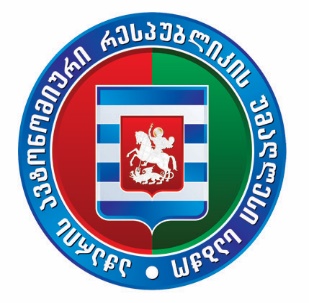 აჭარის ავტონომიური რესპუბლიკის უმაღლესი საბჭოსსაფინანსო-საბიუჯეტო და ეკონომიკურსაკითხთა  კომიტეტის სხდომა                                                     დღის წესრიგი7 დეკემბერი 2022 წ.  11:00 სთ.                                        ბიუროს სხდომათა ოთახი აჭარის ავტონომიური რესპუბლიკის კანონის პროექტი - „აჭარის ავტონომიური რესპუბლიკის ქონების მართვისა და განკარგვის შესახებ“ აჭარის ავტონომიური რესპუბლიკის კანონში ცვლილების შეტანის თაობაზე (09-01-08/38 17.11.2022 წელი)მომხსენებელი: აჭარის ავტონომიური რესპუბლიკის მთავრობის თავმჯდომარის ადმინისტრაციის უფროსი - თინათინ ზოიძე